Liebe Schülerinnen und Schüler,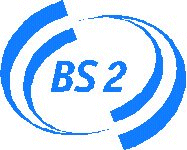 das Netz ist voller hilfreicher Seiten, die euch beim Englisch lernen unterstützen können.Manches gibt es auch als APP – einfach ausprobieren!Folgende Linkliste soll euch dabei helfen, wenn ihr mal unbekannte Wörter nachschlagen möchtet, eine kleine Übersetzungshilfe benötigt oder einfach mal mit Hilfe von Songs, News oder TV-Serien fitter im Englischen werden wollt.Go for it and have fun! 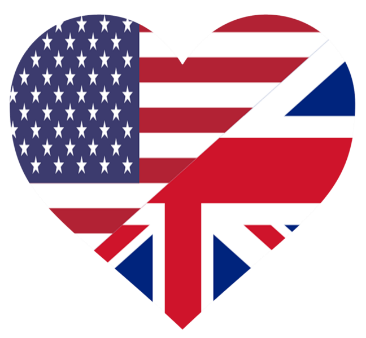 Dictionariesdict.cc leo.orglinguee.deTranslation helperdeepl.com/translatorVocabularylearnenglishfeelgood.com/vocabulary/lingohut.com/de/l1/englisch-lernenquizlet.com (hier kann man sich selbst digitale Karteikarten erstellen)englisch-lernen-online.de/business-english-englisch-fuer-das-geschaeft/memrise.com/course/297718/business-english-commercial/ (Registrierung nötig)Grammarenglisch-hilfen.de/learnenglishfeelgood.com/esl-english-grammar-exercises.htmlenglishpage.com/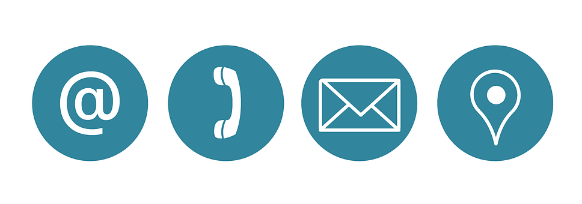 ego4u.de/learnenglishteens.britishcouncil.org/grammarVery British!learnenglish.britishcouncil.org/bbc.co.uk/learningenglish/ Learn English with TV series youtube.com/channel/UCKgpamMlm872zkGDcBJHYDgLearn English with songs esolcourses.com/topics/learn-english-with-songs.html tubequizard.com/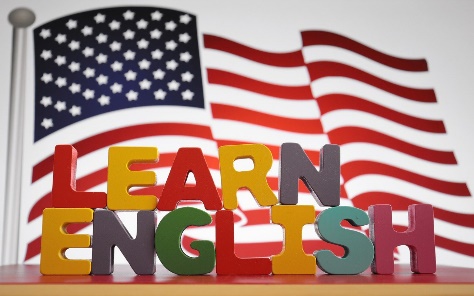 Learn English with newsnewsinlevels.com/breakingnewsenglish.com/edition.cnn.com/cnn10